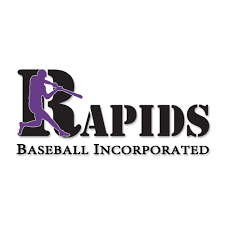 Rapids Baseball Inc. 2022 Golf Tournament InformationMonday, November 7th, 2022 at Stonehenge Golf and Country ClubShotgun Start at 10 AM – 4 Person Captain’s ChoiceBox Lunch, Drinks, and Snacks Will be ProvidedGifts for longest drive, closest to the pin, and team playRapids Baseball Inc. is a non-profit organization, and all contributions are tax deductible.  We appreciate your support.Sponsorship Opportunities: This year we had 122 games at the baseball facility among season play, tournament rental play, and Fall Ball, so the sponsorship banners get quite a bit of attention.Rapids Sponsor: $1,000 Includes: ● Foursome ● Separate signage (3ft x 5ft banner) on the baseball field for one-year ● Recognition on a banner inside of the concession area during baseball season ● Individual hole signage during tournament ● Recognition in the baseball season programConcession Sponsor: $750 Includes: ● Foursome ● Recognition on a banner inside of the concession area during baseball season ● Individual hole signage during tournament 	    ● Recognition in the baseball season programHole Sponsor: $250 Includes: ● Recognition on a banner inside of the concession area during baseball season ● Individual hole signage during tournament ● Recognition in the baseball season programGolf Only: $125 individual, $500 foursomeSend payment via check to: Rapids Baseball Incorporated, P.O. Box 73611, Richmond, VA 23235 or Pay Online